ANALISIS PENERAPAN KAIDAH EJAAN BAHASA INDONESIA PADA ANTOLOGI PUISI HORIZON CINTA MEMBIRU  KARYA DRA. ROSMAWATI HARAHAP, M.PD., PH.D.TESISOleh :AHMAD RIDWAN HASIBUANNPM : 187015015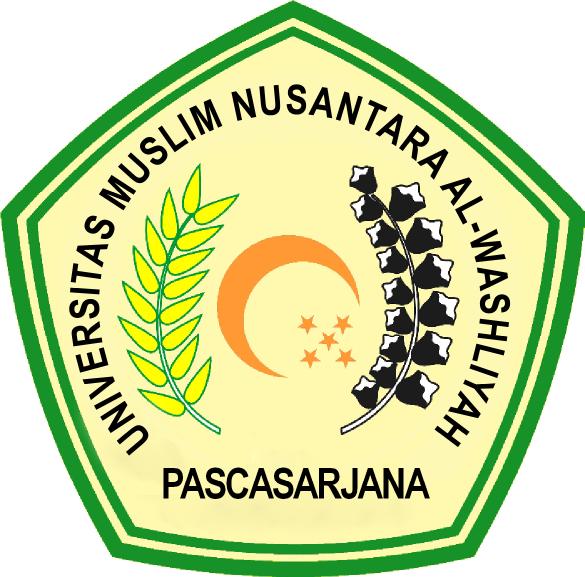 PROGRAM PASCASARJANAUNIVERSITAS MUSLIM NUSANTARA AL-WASHLIYAHMEDAN2021